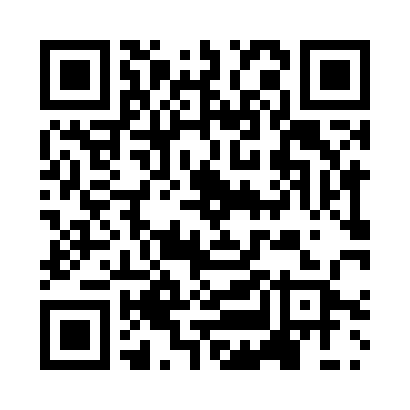 Prayer times for Emptinne, BelgiumWed 1 May 2024 - Fri 31 May 2024High Latitude Method: Angle Based RulePrayer Calculation Method: Muslim World LeagueAsar Calculation Method: ShafiPrayer times provided by https://www.salahtimes.comDateDayFajrSunriseDhuhrAsrMaghribIsha1Wed3:526:141:375:389:0011:122Thu3:496:121:365:399:0111:143Fri3:466:111:365:409:0311:174Sat3:436:091:365:409:0411:205Sun3:396:071:365:419:0611:236Mon3:366:061:365:419:0711:267Tue3:336:041:365:429:0911:298Wed3:296:021:365:439:1011:329Thu3:266:011:365:439:1211:3510Fri3:225:591:365:449:1311:3811Sat3:215:581:365:449:1511:4112Sun3:205:561:365:459:1611:4413Mon3:205:551:365:459:1811:4414Tue3:195:531:365:469:1911:4515Wed3:185:521:365:479:2111:4616Thu3:185:501:365:479:2211:4617Fri3:175:491:365:489:2411:4718Sat3:175:481:365:489:2511:4719Sun3:165:461:365:499:2611:4820Mon3:165:451:365:499:2811:4921Tue3:155:441:365:509:2911:4922Wed3:155:431:365:509:3011:5023Thu3:155:421:365:519:3111:5024Fri3:145:411:365:519:3311:5125Sat3:145:401:375:529:3411:5226Sun3:145:391:375:529:3511:5227Mon3:135:381:375:539:3611:5328Tue3:135:371:375:539:3811:5329Wed3:135:361:375:549:3911:5430Thu3:125:351:375:549:4011:5431Fri3:125:341:375:559:4111:55